Форменные элементы  кровиПризнаки ЭритроцитыЛейкоцитыТромбоцитыВнешний вид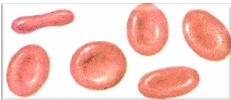 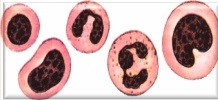 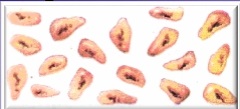 Строение Мелкие красные безъядерные клетки. Содержат белок гемоглобин. Двигаются пассивно с током кровиКрупные бесцветные клетки, имеющие ядро и способные двигатьсяМелкие пластинки без ядер. Содержат белок фибриногенФорма Двояковогнутый дискНет постоянной  формы  телаОкруглая или овальнаяКоличество в 1 мм34,5–5 млн6–8 тыс180-400 тысМесто образованияКостный мозгКостный мозг, лимфатические узлы, селезенка, тимусКостный мозгМесто разрушенияПечень, селезенкаПечень, селезенка, очаги воспаления Селезенка, места нарушения целостности сосудовПродолжительность жизни4 месяцаОт нескольких дней до нескольких лет7-10 днейФункциитранспортирование СО2 и О2иммунитетСвертывание крови